 n.  15A22 – del  8/ 02 /2022Alle Società di Artistico F.V.G.									Al Presidente Reg. F.I.S.R. 								Ai Delegati Territoriali di Go / Pn / Ts / Ud								Al C.U.G. –  F.V.G.			      					Al G.T.S.  –  F.V.G. Oggetto:  GARA TEST REGIONALE 2022 –  5° FASE – ORDINE DI ENTRATA IN PISTACon la presente si trasmette di seguito l’ORDINE DI ENTRATA IN PISTA DELLA GARA TEST REGIONALE 2022 – 5° FASE  che si svolgerà  SABATO 12 FEBBRAIO 2022Si comunica che il programma è stato modificato per motivi tecnici pertanto si invita cortesemente tutti ad attenersi a quello riportato su questo comunicato compresi gli orari di ritrovo segnalati nell’ORDINE DI ENTRATA IN PISTA
Le deleghe per la gara dovranno essere inviate, via mail, formato pdf,  con il modulo allegato, FIRMATE entro: GIOVEDI 10 FEBBRAIO 2022 a: willymerlato@alice.it e labagnarasimonetta@gmail.com
Come da protocollo e normative ANTI COVID 19 tutte le persone autorizzate ad accedere all’impianto compresi gli atleti  dovranno indossare la mascherina FFP2
 Allegati: PROTOCOLLO ANTI COVID 19                PIANTINA PALAZZETTO DELLO SPORT                TRIAGE PER ATLETI – TECNICI E GIUDICI                DELEGA GARASi ringrazia per la cortese attenzione e si porgono i più distinti saluti.Consigliere Supplente Artistico F.I.S.R. FVG                                                                 Consigliere Reg. Artistico F.I.S.R. FVG                                                                                         Angelo Damiani                                                                                                                 Paola Zanuttini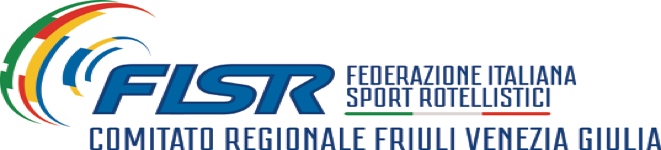 PROGRAMMA MANIFESTAZIONEGli orari di ritrovo SONO GLI STESSI per TUTTE le categorie SCHEDA TECNICA IMPIANTO SPORTIVO:COMUNICAZIONI:Il Settore Artistico: Zanuttini P. / Damiani A.GARA TEST REGIONALI 2022 – 5° FASE – ORDINE DI ENTRATA IN PISTAPROGRAMMAN°5MONFALCONE (GO) TIPO MANIFESTAZIONE:GARA TEST REGIONALE 2022 – 4°faseGARA TEST REGIONALE 2022 – 4°faseGARA TEST REGIONALE 2022 – 4°faseGARA TEST REGIONALE 2022 – 4°faseDATA12022022SOCIETA’ ORGANIZZATRICE:167A.R. FINCANTIERI1° Ritrovo oreInizio garaDomenica pomeriggio14.3015.00SpecialitàTipo garan°atMFCategoriaCoppia DanzaDanza libera1GiovanissimiCoppia DanzaDanza libera1Esordienti Reg.Coppia DanzaDanza libera2AllieviCoppie DanzaDanza libera1Div. Naz. ACoppie DanzaDanza libera1Div. Naz. CCoppie DanzaStyle Dance1JuniorCoppia DanzaStyle Dance1SeniorIMPIANTO INDIRIZZO:Impianto -  Monfalcone (GO) – Via Cosulich n. 38Fondo e misure:Cemento quarzato20X40Ruote consigliate:95/92Responsabile:Simoncini Salvatore3287616840Estrazione ordine entrata in pista:Martedi 8 febbraio 2022Depennamenti (entro e non oltre):Lunedi  7 febbraio 2022Comunicazione via mail:artistico@fisrfvg.it  ;  willymerlato@alice.itInvio delegheGiovedi 10 febbraio 2022Mail invio deleghe willymerlato@alice.it;labagnarasimonetta@gmail.comDATA NASCITADATA NASCITADATA NASCITAN°CATEGORIAATLETA (Cognome / Nome)GMANNOTESSERACODSOCIETA'1GIOVANISSIMI1ALANDO MUSINA TERESALANDO MUSINA NICOLA21219920142014501632501630992A.S.D. GRADISCA SKATING1GIOVANISSIMI2ALANDO MUSINA TERESALANDO MUSINA NICOLA21219920142014501632501630992A.S.D. GRADISCA SKATING1ESORD. REG.3ADE MATTEIS ALEXDE MATTEIS ALESSIA12120505201120114791214791203873ASD P.A.IL QUADRIFOGLIO PORPETTO1ESORD. REG.4ADE MATTEIS ALEXDE MATTEIS ALESSIA12120505201120114791214791203873ASD P.A.IL QUADRIFOGLIO PORPETTO1ALLIEVI5AFAGGIOLI RAFFAELECASERTA GIORGIA1127220092010452208451983934ASD PATTINAGGIO TRIESTINO1ALLIEVI6AFAGGIOLI RAFFAELECASERTA GIORGIA1127220092010452208451983934ASD PATTINAGGIO TRIESTINO2ALLIEVI7ACOTIC MARCOCOTIC BARBARA2727111120092009477756477755992A.S.D. GRADISCA SKATING2ALLIEVI8ACOTIC MARCOCOTIC BARBARA2727111120092009477756477755992A.S.D. GRADISCA SKATING1DIV. NAZ. A 1BGUERRA FRANCESCOJURAVLE ELENA ALESSANDRA201455200720084614274313533873ASD P. A. IL QUADRIFOGLIO PORPETTO1DIV. NAZ. A 2BGUERRA FRANCESCOJURAVLE ELENA ALESSANDRA201455200720084614274313533873ASD P. A. IL QUADRIFOGLIO PORPETTO1DIV. NAZ. C 3BJURAVLE STEFANORICATTO CHIARA31131011200420044539794145653873ASD P. A. IL QUADRIFOGLIO PORPETTO1DIV. NAZ. C 4BJURAVLE STEFANORICATTO CHIARA31131011200420044539794145653873ASD P. A. IL QUADRIFOGLIO PORPETTO1JUNIOR5BALTIERI DE GRASSI GHERARDOSASSO ROBERTA07082004414908167A.R. FINCANTIERI MONFALCONE1JUNIOR6BALTIERI DE GRASSI GHERARDOSASSO ROBERTA07082004414908167A.R. FINCANTIERI MONFALCONE1SENIOR7BBOLPET NICOLO’BON ALESSIA0101121120022002399326409071809653A.S.D. PATTINAGGIO FIUMICELLOA.S.D. CORNO PATTINAGGIO1SENIOR8BBOLPET NICOLO’BON ALESSIA0101121120022002399326409071809653A.S.D. PATTINAGGIO FIUMICELLOA.S.D. CORNO PATTINAGGIO